тур №6  в крым ...ДВОРЦЫ И ПАРКИ ВЕСЕННЕЙ ЯЛТЫ...01.05.-03.05.2019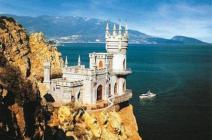 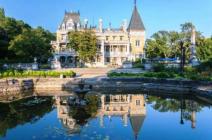 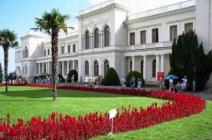 1 день                            Комфортный экскурсионный тур без больших переездов внутри маршрутаСбор 30.04 в 19:00. Выезд из Краснодара в 19:30 от магазина «МАГНИТ-КОСМЕТИК» (ул. Ставропольская, 86 – напротив сквера, район «Вещевого рынка»). Ночной переезд.  Прибытие в Ялту рано утром. Размещение. Небольшой отдых. Завтрак. Экскурсия в Гурзуф - одно из самых романтичных и красивых мест крымского побережья. Посещение Гурзуфского парка, который считается одним из лучших на Южном побережье Крыма. Помимо шикарной субтропической растительности (произрастает более 110 видов деревьев и кустарников), парк Гурзуфа славится своими многочисленными фонтанами. Наиболее известные среди них – «Ночь», «Купальщица», «Рахиль», «Нимфа» – которые созданы на основе античных и библейских легенд. Экскурсия с посещением Белой Дачи А.П. Чехова, где были написаны лучшие его произведения «Вишнёвый сад», «Три сестры», «Дама с собачкой» и мн. др. Прогулка по великолепному саду вокруг дачи, который вырастил и посадил великий писатель сам.  План высадки растений продуман Чеховым очень тщательно, сад цветет почти круглый год. Экскурсия в Никитский Ботанический сад на «БАЛ ТЮЛЬПАНОВ». Ботанический сад – это огромная коллекция растений со всего света. Ежегодной традицией стало проведение в саду цветочных балов. Первыми открывают цветочный сезон тюльпаны – 270 уникальных сортов расцветут одновременно, потрясая обилием красок и форм. Экскурсия с посещением подвалов знаменитого винзавода «Массандра» с дегустацией лучших массандровских вин. Музейный фонд предприятия представляет собой большую ценность, находящиеся в нем вина являются уникальными. В нем заложено до 3-х бутылок от каждого наименования вина всех годов урожая. Ужин. Свободное время для самостоятельной прогулки по первомайской, яркой, праздничной, музыкальной Ялтинской Набережной. Вы увидите 500-летний платан, где Айседора Дункан встречалась с Сергеем Есениным, купальни Роффе, старинный маяк – 19 века. Вам понравятся курьёзные памятники: портфель Жванецкого, трубка Ширвиндта, жилетка Арканова, муза Кобзона, а на берегу, как бы собираясь уйти в морские просторы, застыл на пьедестале парусник «Испаньола», получивший прописку после съёмок фильма «Остров сокровищ» в 1970 году. Свободное время для самостоятельной прогулки по набережной Ялты.2 деньЗавтрак. Экскурсия в Ливадию с посещением Белого императорского дворца, принадлежавшего Николаю II, где в феврале 1945 года проходила конференция стран антигитлеровской коалиции. Дворец построен в стиле Итальянского Возрождения. Большие окна, балконы, колоннады, аркады – все это делает дворец очень выразительным. Вы сможете прогуляться по дорожкам Ливадийского парка, которые разбиты с таким расчетом, чтобы с каждого поворота открывались новые захватывающие панорамные виды. Экскурсия в Алупку с посещением Воронцовского дворца и парка - шедевры дворцово-паркового искусства. Дворец представляет собой поразительную гармонию восточного и западного стилей. Парадные интерьеры дворца почти полностью сохранили свою первоначальную отделку. Прогулка по Воронцовскому парку, который поражает своим размахом, грациозностью, красотой, каменным хаосом, прудами, аллеями. Пешеходная экскурсия на знаменитое Ласточкино Гнездо на Аврориной скале (мыс Ай-Тодор), напоминающее средневековый замок. Подобно гнезду ласточки оно словно прилепилось над самым обрывом, на отвесной скале на высоте 38 м над уровнем моря. А увидеть все красоты южного крымского побережья под лёгкий морской ветерок, поможет морская прогулка (за доп. плату)на катере от Ласточкиного гнезда до Ялты: покрытые густыми лесами склоны гор, уходящие прямо к мору, дворцы, храмы, санатории, скала Парус, белоснежный дворец Кичкине, выполненный в мавританском стиле, Ливадийский дворец и мн.др. Ужин. Свободное время.3 деньЗавтрак. Освобождение номеров. Экскурсия в Массандровский дворец - памятник архитектуры ΧΙΧ века, построенный для Александра III в стиле французских замков эпохи Возрождения.  История романтичного имения загадочна и любопытна. В разное время в его стенах отдыхали императоры, правители, вожди.  Изящный Массандровский дворец просто поражает элегантной архитектурой и напоминает настоящий сказочный замок.  Еще больший интерес представляют интерьеры дворца. Очень интересно убранство комнат, ведь каждая из них оформлена в разных стилях: готика, барокко, рококо, классицизм. Во время своих визитов в Крым Романовы приезжали сюда на пикники и охоту. Настоящей гордостью массандровского парка является прекрасный парк, где произрастают 35-метровые секвойи. Возраст красавиц - более ста лет.  Экскурсия в Партенит с посещением парка «Айвазовское» Парадиз, который был заложен в 1964 году на месте, имения Кучук-Ламбата, принадлежавшего Гагариным и Раевским. Главной ценностью и украшением парка являются экзотические виды деревьев и кустарников, привезенных сюда с разных концов земного шара. Необыкновенный по красоте парк. Гордостью парка является 200-летняя роща маслины европейской, на которой основана экспозиция, связанная с античным миром и колонизацией Крыма древними греками. Выезд в Краснодар.Стоимость тура на человекаЯлтинский городской пансионат «КУЙБЫШЕВА», расположен в центральной части города – курорта Ялта, в зеленой парковой зоне, в 600 метрах от центральной Ялтинской набережной, городского пляжа и Приморского парка. Размещение: Корпус №8 – четырёхэтажное здание, лифта нет. Стандарт – бюджетные простые 2-х местные однокомнатные хорошие номера с балконом и прекрасным видом на горы и море. В номере все удобства: душ, санузел, ТВ, холодильник, стандартный набор мебели, сплит-система. Питание – «Шведский стол» в отеле «Крымская Ницца» (находится рядом). В стоимость входит:Проезд комфортабельным автобусом, проживание, питание по программе  (3 завтрака, 2 ужина) - «Шведский стол» в отеле «Крымская Ницца» (находится рядом), обзорные экскурсии по маршруту, экскурсионное сопровождение, страховка НС;Дополнительно оплачивается:Массандровский дворец - 350/200 руб. взр./дет.Парк «Айвазовское» Парадиз - 600/300 руб. взр./дет.Дача Чехова + Чеховская бухта в Гурзуфе – 200/100 руб. взр./дет.Экскурсия на завод Массандровских вин – 300 руб./чел.Дегустация Массандровских вин на винзаводе – 450 руб./чел.Никитский Ботанический сад - 400/200 руб. взр./дет.Воронцовский дворец   - 350/200 руб. взр./дет.Ливадийский дворец   - 450/250 руб.  взр./дет.Морская прогулка от Ласточкиного гнезда до Ялты 400/320 руб. взр./дет. *Внимание! Стоимость входных билетов может изменяться, учитывайте это при составлении бюджета на поездку!  На некоторых экскурсионных объектах  есть скидки на покупку  входных билетов  для школьников, студентов, пенсионеров, инвалидов. Просьба при себе иметь подтверждающие документы! РазмещениеСтандарт 2-х местный Стандарт 1-но местный Пансионат "КУЙБЫШЕВА" 8 800 10 000 Доп. место в номере 8 300-Детям до 12 лет при размещении на основное место - скидка - 5%     Детям до 12 лет при размещении на основное место - скидка - 5%     Детям до 12 лет при размещении на основное место - скидка - 5%     